AULTMAN SPEECH Therapy services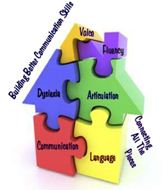 668 Old Salt RoadSumrall, Ms 39482Phone: 601-270-6968     Fax: 601-758-0982
Language skills begin at birth when even newborns are aware of the sounds around them. Receptive language refers to learning to listen & understanding language, while expressive language skills refer to learning to speak & use language. Here are some general developmental milestones for children: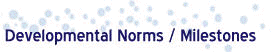      • Smile at familiar voices
     • Recognize & quiet at the sound of familiar voices
     • Stop to listen to unfamiliar voices
     • Respond to comforting tones whether the voice is familiar of not

     Expressive Language
     • Smiles & coos
     • Differentiate between cries (for example, babies will use different tones when hungry              versus when in pain.)

   4-6 Months:
   Receptive Language
   • May respond to the word no
   • Responsive to changes in familiar voices & to sounds other than speech

Expressive Language
• Makes gurgling sounds when someone is playing with them or when they are occupying themselves
• Begins to babble using speech-like sounds such as “p”, “b” or “m” sounds.
• Uses gestures or sounds to communicate

7-12 Months:
Receptive Language
• Listens & turns toward voice when spoken to
• Discovers the fun of games such as “pat-a-cake”
• Responds to requests (for example, when asked to give something to someone, etc.)
• Recognizes the names of familiar objects

Expressive Language
• Babbling changes to include more consonant as well as short & long vowel sounds
• Uses speech or sounds other than crying to get parent’s attention
• Probably has said first words although probably not clearly such as bye, bye, dada, mama, etc.

1-2 years:
Receptive Language
• Identifies pictures in books when you name them
• Identifies a few body parts when asked
• Will follow simple commands & understands simple questions
• Will listen to & enjoy simple stories, songs & rhymes
• Will enjoy repetition of stories, rhymes & songs

Expressive Language
• Vocabulary expands with each passing month
• Asks 2-word questions like “what’s that?”
• Combines two words to make Stage 1 Sentence Types (“no doggie”, “more push”, etc.)
• Words becoming clearer & easier for others to understands

2-3 years:
Receptive Language
• Understands two stage commands 
• Understands contrasting concepts like hot/cold, fast/slow
• Notices sounds like the telephone rings & will get excited about these sounds

Expressive Language
• Vocabulary is exploding
• Seems to have a word for almost everything
• Usually understood by family members
• May ask for attention by naming things or commenting on the attribute of something like size
• Linking two to four words together

3-4 years:
Receptive Language
• Understands simple who?, what”, why’ questions
• Able to hear you from another room

Expressive Language
• Using longer sentences with four or more words
• Interested in talking about things that happened away from home like friends, pre-school, outings or interesting experiences
• Usually speaks clearly & fluently
• Others understand what your child is saying

This is also the age when hearing or stuttering difficulties may become evident.

4-5 years:
Receptive Language:
• Enjoys stories & can answer simple questions about the stories
• Understands nearly everything that is said to them

Expressive Language
• Speaks clearly & fluently
• Able to construct long & detailed sentences
• Able to tell long & detailed stories using “adult-like” grammar
• Pronounces most sounds correctly, though your child may still be lisping as a four year old & have some difficulty with consonants such as “r”, “v” & “th” at five.
• Communicated easily with other kids & familiar adults
• May tell tall tales or engage strangers in conversation when out with parents